در این حالت با هم یکجاحمایت کردن کاونتری   همرای بحران هزینه های بلند زنده گی        به خاطر همکاری شما کمک فعال است در جریان بحران هزینه های بلند زنده گی روزمره.           از لحاظ بیل،غذا،ینیفورم یا لباس مکتب ودیگر ضروریات لازمه خانواده،تا همکاری و حمایت صحت    روانی، لطفأ از کمک خواستن دریغ نکنید.   برای معلومات بشتر دیدار کنید از:                                                                            www.coventry.gov.uk/ costoflivingو یا هم تماس بیگیرید به شماره: ۰۸۰۸۵۸۳۴۳۳۳ مشورتکمک              حمایت کردن             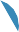 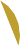 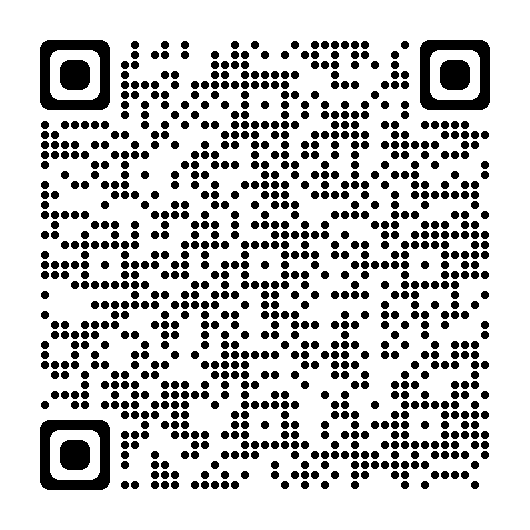 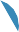 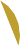 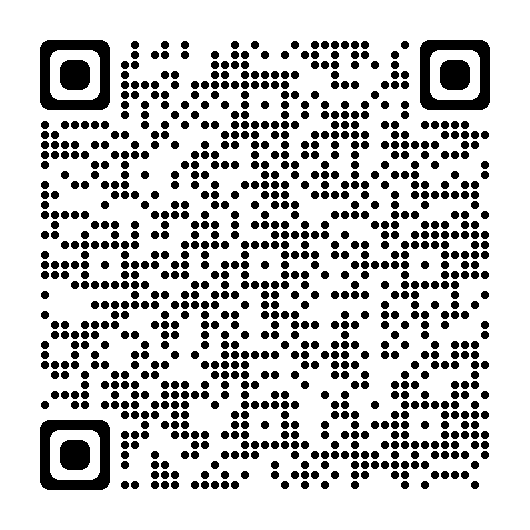 امتیازاتخوش آمدید گرم 